Драги матуранти,информације у вези уписних активности, припремне наставе, литературе потребне за припремање пријемног испита и других тема у вези уписа у прву годину студија у школској 2019/2020. години доступне су посредством facebook групе у оквиру странице fb ФТН информисати на тему уписа путем следеће групе https://web.facebook.com/groups/FTNCacakUpis2019/Добро дошли у групу!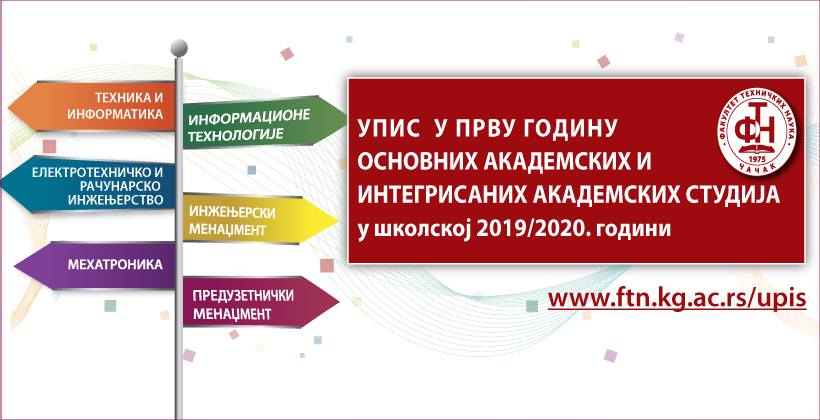 